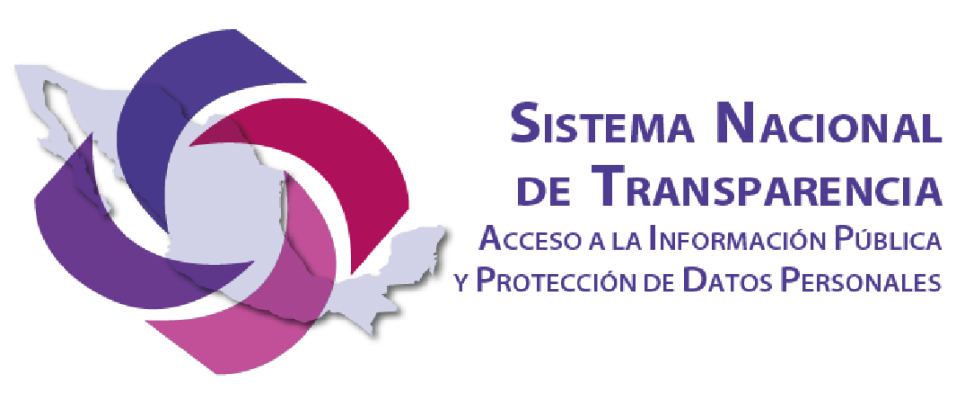 Anexo XIAutoridades administrativas y jurisdiccionales en materia laboral y sindicatosArtículo 78. Las autoridades administrativas y jurisdiccionales en materia laboral deberán poner a disposición del público y mantener actualizada y accesible, la siguiente información de los sindicatos:Las obligaciones específicas de transparencia que establece el artículo 78 de la Ley General son aplicables a las autoridades administrativas y jurisdiccionales en materia laboral, en lo que respecta a la información de los sindicatos que tienen registrados, así como de los reglamentos interiores de trabajo, contratos colectivos de trabajo y condiciones generales de trabajo que tienen en depósito. Del mismo modo, los sindicatos, federaciones, confederaciones o figuras legales análogas, deberán publicar la información pública de oficio derivada de estas obligaciones específicas de transparencia, con fundamento en lo especificado en el artículo 79 de la Ley General.De conformidad con el artículo 356 de la Ley Federal del Trabajo, un sindicato es “la asociación de trabajadores o patrones, constituida para el estudio, mejoramiento y defensa de sus respectivos intereses”, el término “sindicato” debe entenderse de manera amplia, incluyendo tanto a sindicatos, como federaciones, confederaciones o figuras legales análogas, ya sean de trabajadores o de patrones. Si bien el artículo 78 de la Ley General utiliza nomenclaturas como “comité ejecutivo”, “tabulador” o “centro de trabajo”, se tomarán en consideración los principios de certeza, eficacia, máxima publicidad y transparencia, para su cumplimiento, utilizando los criterios, formatos y tablas incluidos en estos Lineamientos también para los órganos, instrumentos y ámbitos de aplicación que hagan las veces de los anteriores, aunque no estén específicamente designados en este artículo.Las funciones administrativas y jurisdiccionales en materia laboral corresponden a diversas autoridades, dependiendo del régimen laboral aplicable y el ámbito de competencia federal o estatal, en tal virtud, en los párrafos siguientes se identifica cuáles son los sujetos obligados a los que les compete el cumplimiento de este artículo en función de sus atribuciones generales:Secretaría de Trabajo y Previsión Social: es el sujeto obligado que se encarga del registro de sindicatos de trabajadores y de patrones, de las federaciones y confederaciones del ámbito federal correspondiente a las relaciones de trabajo en el sector privado, de los organismos descentralizados y paraestatales, con base en las características establecidas en el Artículo 123, apartado A de la Constitución Política de los Estados Unidos Mexicanos.Junta Federal de Conciliación y Arbitraje: es el sujeto obligado que tiene a su cargo el depósito de los reglamentos interiores de trabajo y de los contratos colectivos de trabajo del ámbito federal correspondiente a las relaciones de trabajo en el sector privado, de los organismos descentralizados y paraestatales, con base en las características establecidas en el Artículo 123, apartado A de la Constitución Política de los Estados Unidos Mexicanos.Juntas Locales de Conciliación y Arbitraje: son sujetos obligados con las atribuciones tanto para el registro como el depósito de los Reglamentos internos de trabajo y los contratos colectivos de trabajo del ámbito local, correspondiente a las relaciones de trabajo en el sector privado y con base en las características establecidas en el Artículo 123, apartado A de la Constitución Política de los Estados Unidos Mexicanos.Tribunal Federal de Conciliación y Arbitraje: es el sujeto obligado con facultades para el registro y el depósito de los Reglamentos internos de trabajo y los contratos colectivos de trabajo del ámbito federal y de  la Ciudad de México, correspondiente a las relaciones de trabajo en el sector público y con base en las características establecidas en el Artículo 123, apartado B de la Constitución Política de los Estados Unidos Mexicanos.Autoridades estatales que cada normatividad estatal establezca: son los sujetos obligados con las atribuciones tanto para el registro como el depósito de los Reglamentos internos de trabajo y los contratos colectivos de trabajo de los ámbitos local y municipal, correspondiente a las relaciones de trabajo en el sector público y con base en las características establecidas en las leyes estatales expedidas por las legislaturas de los estados, de acuerdo con lo dispuesto por los Artículos 123, 115, fracción VIII, y 116, fracción VI de la Constitución Política de los Estados Unidos Mexicanos.Sindicatos, federaciones, confederaciones o figuras legales análogas: deberán publicar información referente al presente artículo con fundamento en el artículo 79 de la Ley General, que a la letra dice: “Artículo 79. Los sindicatos que reciban y ejerzan recursos públicos deberán mantener actualizada y accesible, de forma impresa para consulta directa y en los respectivos sitios de Internet, la información aplicable del artículo 70 de esta Ley, la señalada en el artículo anterior y la siguiente:…”.Como puede observarse, de acuerdo con sus facultades, atribuciones, funciones y competencias, los sujetos obligados antes mencionados deberán organizar y publicar la información que les corresponda.Conviene precisar que si bien en las tareas relacionadas con el registro de los sindicatos y con el depósito de los instrumentos antes referidos, participan tanto autoridades administrativas como jurisdiccionales, las funciones de las que deriva la información pública a que se refiere el artículo 78 de la Ley General son eminentemente de naturaleza administrativa.En los casos en que la autoridad obligada tenga atribuciones relacionadas con el registro de los sindicatos y con el depósito de los reglamentos interiores de trabajo, contratos colectivos de trabajo, condiciones generales de trabajo y otros instrumentos, deberá publicar la información en dos secciones, la primera relativa al registro de los sindicatos y sus directivas, y la segunda para los reglamentos, contratos colectivos, condiciones generales de trabajo y demás instrumentos.La información se organizará por cada sindicato, federación, confederación o figuras legales análogas. En el caso de los sindicatos que se rigen por la Ley Federal del Trabajo se clasificará por el tipo de sindicato (de trabajadores o patronales); si se trata de sindicatos de trabajadores se dividirá en gremiales, de empresa, industriales, nacionales de industria y de oficios varios (artículo 360 de la Ley Federal del Trabajo) y, en el caso de los sindicatos patronales, en locales y nacionales (artículo 361 de la Ley Federal del Trabajo).La información relacionada con los reglamentos, contratos, condiciones de trabajo y otros instrumentos, se organizará por cada patrón o grupo de patrones, empresas, establecimientos, dependencias o entidades en donde rijan.Se estima que para una parte de la información, el periodo de conservación debe extenderse a seis años, que es un lapso suficientemente amplio para conocer la gestión de una directiva sindical respecto de los miembros que en ese tiempo la integraron, de los acuerdos adoptados en las asambleas y en los órganos de gobierno; a tres años en el caso de los instrumentos que regulan las relaciones de trabajo como los reglamentos interiores contratos colectivos y condiciones generales de trabajo, plazo que proporciona una razonable posibilidad de conocer los cambios recientes, y de un año para los demás casos, que coincide con el término general de prescripción de las acciones de trabajo (artículos 516 de la Ley Federal del Trabajo y 112 de la Ley Federal de los Trabajadores al Servicio del Estado).En las siguientes páginas se hace mención de cada una de las fracciones con sus respectivos criterios y formatos.Los documentos del registro de los sindicatos, que deberán contener, entre otros:a) El domicilio;b) Número de registro;c) Nombre del sindicato;d) Nombre de los integrantes del comité ejecutivo y comisiones que ejerzan funciones de vigilancia;e) Fecha de vigencia del comité ejecutivo;f) Número de socios;g) Centro de trabajo al que pertenezcan, yh) Central a la que pertenezcan, en su caso;Las autoridades laborales deberán incluir toda la información que les proporcionen los sindicatos en relación con su registro y el de sus directivas, y los propios sindicatos o los patrones, tratándose de los reglamentos interiores de trabajo, contratos colectivos de trabajo, condiciones generales de trabajo y otros instrumentos que regulan internamente las relaciones de trabajo como los reglamentos de escalafón y de las comisiones mixtas.Los registros de los sindicatos deberán contener, cuando menos, los siguientes datos: Domicilio; Número de registro; Nombre del sindicato; Nombre de los integrantes del Comité Ejecutivo; Fecha de vigencia del Comité Ejecutivo; Número de socios y Central obrera a la que pertenecen, en su caso. La actualización de los índices se deberá hacer cada tres meses. Por su parte, los sindicatos, federaciones, confederaciones, asociaciones, uniones o figuras legales análogas deberán difundir la información de su registro ante la autoridad laboral correspondiente.Todas las autoridades laborales (con excepción de la Junta Federal de Conciliación y Arbitraje) tienen la facultad de registrar a las Asociaciones de trabajadores y patrones que cumplan con los requisitos legales correspondientes y se encuentren sujetos a la jurisdicción de la autoridad laboral.La información deberá actualizarse trimestralmente y deberá guardar coherencia con lo publicado en las fracciones II (las tomas de nota), III (El estatuto), IV (El padrón de socios), V (Las actas de asamblea), VI (los reglamentos interiores de trabajo), VII (contratos colectivos) y VIII (documentos del expediente de registro sindical) del artículo 78 de la Ley General y, en su caso, con las fracciones I (Contratos y convenios entre sindicatos y autoridades), II (Directorio del Comité Ejecutivo) y III (Padrón de socios) del artículo 79 de la Ley General._______________________________________________________________________Periodo de actualización: trimestralConservar en el sitio de Internet: la información vigente y la correspondiente al menos a seis años anteriores.Aplica a: Sindicatos que reciban y ejerzan recursos públicos, Secretaría del Trabajo y Previsión Social, Tribunal Federal de Conciliación y Arbitraje, Juntas Locales de Conciliación y Arbitraje y Tribunales Estatales de Conciliación y Arbitraje o dependencias estatales que tengan a su cargo el registro de los sindicatos de los trabajadores al servicio del estado o de sus municipios, de acuerdo con sus facultades, atribuciones, funciones y competencia._______________________________________________________________________Criterios sustantivos de contenidoCriterio 1 	Ejercicio que reporta Criterio 2 	Periodo que reportaCriterio 3 	Ámbito de competencia: Nacional, Estatal, Municipal, Regional, InternacionalCriterio 4 	Entidad federativa, cuando así correspondaCriterio 5	Ámbito de relación laboral: Público / PrivadoCriterio 6 	Figura legal: Sindicato, Federación, Confederación o figura legal análogaCriterio 7 	Tipo de sindicato, federación, confederación: Trabajadores, PatronesCriterio 8 	Clasificación de acuerdo con el tipo de sindicato, federación, confederación y la normatividad que correspondaCriterio 9 	Denominación del sindicato, federación, confederación o figura legal análoga (requerido en el inciso c de la fracción I del artículo 78 de la Ley General)Criterio 10 	En el caso del sindicato deberá incluirse el nombre de la federación y/o confederación de los que forme parteCriterio 11 	Fecha de registro ante la autoridad  administrativa o jurisdiccional, con el formato día/mes/añoCriterio 12 	Número de registro ante la autoridad  administrativa o jurisdiccional (requerido por el inciso b de la fracción I del artículo 78 de la Ley General)Criterio 13 	Vigencia del registro (fecha con el formato día/mes/año) Criterio 14 	Domicilio oficial de la Unidad de Transparencia (tipo de vialidad [catálogo], nombre de vialidad [calle], número exterior, número interior [en su caso], Tipo de asentamiento humano [catálogo], nombre de asentamiento humano [colonia], Clave de la localidad [catálogo], nombre de la localidad [catálogo], clave del municipio [catálogo], nombre del municipio o delegación [catálogo], clave de la entidad federativa [catálogo], nombre de la entidad federativa [catálogo], código postal)Criterio 15	Nombre y cargo de los integrantes del Comité Ejecutivo y comisiones que ejerzan funciones de vigilancia (Nombre(s), primer apellido, segundo apellido) requerido por el inciso d de la fracción I del artículo 78 de la Ley General Criterio 16 	 Fecha de vigencia del Comité Ejecutivo del sindicato, federación, confederación o figura legal análoga (fecha de inicio y fecha de término, expresadas con el formato día/mes/año, por ej. 31/Marzo/2016) requerido por el inciso e de la fracción I del artículo 78 de la Ley GeneralCriterio 17 Nombre del represente legalCriterio 18 	Número de socios del  sindicato, federación, confederación o figura legal análoga (requerido por el inciso f de la fracción I del artículo 78 de la Ley General)Respecto al centro de trabajo al que pertenezcan, deberán especificar lo siguiente:Criterio 19 	Denominación del centro de trabajo (inciso g)Criterio 20	Domicilio (tipo de vialidad [catálogo], nombre de vialidad [calle], número exterior, número interior [en su caso], tipo de asentamiento humano [catálogo], nombre de asentamiento humano [colonia], clave de la localidad [catálogo], nombre de la localidad [catálogo], clave del municipio [catálogo], nombre del municipio o delegación [catálogo], clave de la entidad federativa [catálogo], nombre de la entidad federativa [catálogo], código postal)Criterio 21	Rama de industria o actividad a que se dedicaEn cada registro de sindicato, federación, confederación o figura legal análoga, se deberá incluir:Criterio 22 	Número de expedienteCriterio 23 	Hipervínculo al documento de registroCriterios adjetivos de actualizaciónCriterio 24	Periodo de actualización de la información: trimestralCriterio 25 	La información deberá estar actualizada al periodo que corresponde de acuerdo con la Tabla de actualización y conservación de la información Criterio 26 	Conservar en el sitio de Internet y a través de la Plataforma Nacional la información de acuerdo con la Tabla de actualización y conservación de la informaciónCriterios adjetivos de confiabilidadCriterio 27 	Área(s) o unidad(es) administrativa(s) que genera(n) o posee(n)  la información respectiva y son responsables de publicarla y actualizarlaCriterio 28 	Fecha de actualización de la información publicada con el formato día/mes/año (por ej. 31/Marzo/2016) Criterio 29	Fecha de validación de la información publicada con el formato día/mes/año (por ej. 31/Marzo/2016)Criterios adjetivos de formatoCriterio 30	La información publicada se organiza mediante el formato 1, en el que se incluyen todos los campos especificados en los criterios sustantivos de contenidoCriterio 31	El soporte de la información permite su reutilización Formato 1. LGT_Art_78_Fr_IRegistro de sindicatos, federaciones y confederacionesInformación de <<autoridad administrativa y jurisdiccional en materia laboral o sindicato, federación, confederación o figura legal análoga>>Periodo de actualización de la información: trimestralFecha de actualización: día/mes/añoFecha de validación: día/mes/añoÁrea(s) o unidad(es) administrativa(s) que genera(n) o posee(n) la información: ______________Las tomas de nota;Las autoridades administrativas y jurisdiccionales en materia laboral y los sindicatos deberán publicar el contenido esencial de los oficios de toma de nota. No existe norma expresa que establezca el procedimiento para la toma de nota, por lo cual, tal como lo señala la Jurisprudencia por unificación de la Segunda Sala de la SCJN (Semanario Judicial de la Federación, 2011), ante la falta de disposición expresa en la ley, se considerarán, ente otros supuestos, sus disposiciones que regulen casos semejantes. En dichos documentos se hará constar el registro de los sindicatos, federaciones y confederaciones (u otra figura homóloga); el de sus comités ejecutivos o de los organismos internos que de acuerdo con sus estatutos realicen las actividades correspondientes, así como de los demás órganos internos que las propias organizaciones decidan registrar; el de los estatutos y sus modificaciones, y el de las actualizaciones en los padrones de socios, entre otros. Además deberá contener un hipervínculo al oficio correspondiente, emitido por la autoridad registral.La información deberá guardar correspondencia con lo publicado en las fracciones I (documentos de registro), III (El estatuto), V (Las actas de asamblea) y VIII (documentos del expediente de registro sindical) del artículo 78 de la Ley General y, en su caso, con las fracciones II (Directorio del Comité Ejecutivo) y III (Padrón de socios) del artículo 79 de la Ley General._______________________________________________________________________Periodo de actualización: trimestralConservar en el sitio de Internet: la información vigente y la correspondiente al menos a los seis años anteriores.Aplica a: sindicatos que reciban y ejerzan recursos públicos, Secretaría del Trabajo y Previsión Social, Tribunal Federal de Conciliación y Arbitraje, Juntas Locales de Conciliación y Arbitraje y Tribunales Estatales de Conciliación y Arbitraje o dependencias estatales que tengan a su cargo el registro de los sindicatos de los trabajadores al servicio del estado o de sus municipios, de acuerdo con sus facultades, atribuciones, funciones y competencia._______________________________________________________________________Criterios sustantivos de contenidoDatos generales de la agrupación sindicalCriterio 1 	EjercicioCriterio 2 	Periodo que se reportaCriterio 3 	Denominación del sindicato, federación, confederación o figura legal análogaCriterio 4 	Número de registro (otorgado por la autoridad laboral) Criterio 5 	Ámbito de competencia: Nacional, Estatal, Municipal, Regional, InternacionalCriterio 6 	Entidad federativa, cuando así correspondaCriterio 7 	Ámbito de relación laboral: público / privadoCriterio 8 	Fecha de registro ante la Autoridad laboral (con el formato día/mes/año, por ej. 31/Marzo/2016)Criterio 9 	Nombre del Secretario General vigenteCriterio 10 	Nombre del Representante legal vigenteDel contenido esencial de los oficios de toma de nota para registrar los cambios de directiva de los sindicatos, federaciones y confederaciones, las altas y bajas de sus agremiados y las modificaciones de sus estatutosCriterio 11 	Fecha en la que se llevó a cabo la toma de nota (con el formato día/mes/año, por ej. 31/Marzo/2016)Criterio 12 	Tipo de toma de nota: registro, constitución de subasociaciones, expedición de copias certificadas, cambios de comité ejecutivo, actualización del padrón de miembros (altas y bajas), reformas estatutarias, visado de credenciales de los comités ejecutivosCriterio 13 	Hipervínculo al oficio de toma de notaCriterios adjetivos de actualizaciónCriterio 14	Periodo de actualización de la información: trimestral Criterio 15 	La información deberá estar actualizada al periodo que corresponde de acuerdo con la Tabla de actualización y conservación de la información Criterio 16 	Conservar en el sitio de Internet y a través de la Plataforma Nacional la información correspondiente de acuerdo con la Tabla de actualización y conservación de la informaciónCriterios adjetivos de confiabilidadCriterio 17 	Área(s) o unidad(es) administrativa(s) que genera(n) o posee(n)  la información respectiva y son responsables de publicarla y actualizarlaCriterio 18 	Fecha de actualización de la información publicada con el formato día/mes/año (por ej. 31/Marzo/2016) Criterio 19	Fecha de validación de la información publicada con el formato día/mes/año (por ej. 31/Marzo/2016)Criterios adjetivos de formatoCriterio 20	La información publicada se organiza mediante el formato 2, en el que se incluyen todos los campos especificados en los criterios sustantivos de contenidoCriterio 21	El soporte de la información permite su reutilización Formato 2. LGT_Art_78_Fr_IITomas de nota. Información de <<autoridad administrativa y jurisdiccional en materia laboral o sindicato, federación, confederación o figura legal análoga>>Periodo de actualización de la información: trimestralFecha de actualización: día/mes/año	Fecha de validación: día/mes/añoÁrea(s) o unidad(es) administrativa(s) que genera(n) o posee(n) la información: ______________El estatuto;Los sujetos obligados deberán publicar el contenido completo de los estatutos de los sindicatos, federaciones y confederaciones y, en su caso, de las declaraciones de principios, códigos de conducta y otros documentos que los acompañen como partes integrantes de sus normas fundamentales. Deberán contener un hipervínculo al documento completo.La información será publicada dentro de los 10 días hábiles siguientes a la fecha en que la autoridad notifique a la agrupación sindical el oficio de toma de nota de los nuevos estatutos o de sus reformas.Lo publicado en esta fracción deberá guardar correspondencia con lo señalado en las fracciones I (documentos de registro), II (las tomas de nota) y V (Las actas de asamblea) del artículo 78 de la Ley General y, en su caso, con las fracciones I (Contratos y convenios entre sindicatos y autoridades), II (Directorio del Comité Ejecutivo) y III (Padrón de socios) del artículo 79 de la Ley General._______________________________________________________________________Periodo de actualización: trimestral y cuando se decrete, reforme, adicione, derogue o abrogue cualquier documento aplicable, la información deberá publicarse y/o actualizarse en un plazo no mayor a 10 días hábiles a partir de la toma de nota.Conservar en el sitio de Internet: la información vigente y la correspondiente al menos a seis años anteriores.Aplica a: sindicatos que reciban y ejerzan recursos públicos, Secretaría del Trabajo y Previsión Social, Tribunal Federal de Conciliación y Arbitraje, Juntas Locales de Conciliación y Arbitraje y Tribunales Estatales de Conciliación y Arbitraje o dependencias estatales que tengan a su cargo el registro de los sindicatos de los trabajadores al servicio del estado o de sus municipios, de acuerdo con sus facultades, atribuciones, funciones y competencia._______________________________________________________________________Criterios sustantivos de contenidoCriterio 1	EjercicioCriterio 2	Periodo que se reportaCriterio 3	Denominación del sindicato, federación, confederación o figura legal análogaCriterio 4	Número de registro Criterio 5	Ámbito de competencia (Nacional, Estatal, Municipal, Regional, Internacional)Criterio 6	Entidad federativa, cuando así correspondaCriterio 7	Ámbito de relación laboral: público / privadoCriterio 8	Denominación del Estatuto, declaraciones de principios, códigos de conducta y/u otros documentos que los acompañen como partes integrantes de sus normas fundamentales correspondientes Criterio 9	Fecha de registro del documentoCriterio 10	Vigencia del documento (con el formato día/mes/año, por ej. 31/Marzo/2016)Criterio 11	Breve explicación del oficio en el que la autoridad obligada toma nota de los estatutos o de sus modificaciones Criterio 12 	Hipervínculo al documento del Estatuto vigenteCriterios adjetivos de actualizaciónCriterio 13	Periodo de actualización de la información: trimestral y cuando se decrete, reforme, adicione, derogue o abrogue cualquier documento aplicable, la información deberá publicarse y/o actualizarse en un plazo no mayor a 10 días hábiles a partir de la toma de nota.Criterio 14	La información publicada deberá estar actualizada al periodo que corresponde de acuerdo con la Tabla de actualización y conservación de la información Criterio 15	Conservar en el sitio de Internet y a través de la Plataforma Nacional la información correspondiente con la Tabla de actualización y conservación de la informaciónCriterios adjetivos de confiabilidadCriterio 16	Área(s) o unidad(es) administrativa(s) que genera(n) o posee(n)  la información respectiva y son responsables de publicarla y actualizarlaCriterio 17	Fecha de actualización de la información publicada con el formato día/mes/año (por ej. 31/Marzo/2016) Criterio 18	Fecha de validación de la información publicada con el formato día/mes/año (por ej. 31/Marzo/2016)Criterios adjetivos de formatoCriterio 19	La información publicada se organiza mediante el formato 3, en el que se incluyen todos los campos especificados en los criterios sustantivos de contenidoCriterio 20	El soporte de la información permite su reutilización Formato 3. LGT_Art_78_Fr_IIIEstatutos, declaración de principios, código de conducta y/u otros documentos que los acompañen como partes integrantes de sus normas fundamentales de los sindicatos, federaciones, confederaciones u otra figura análoga Información de <<autoridad administrativa y jurisdiccional en materia laboral o sindicato, federación, confederación o figura legal análoga>>Periodo de actualización de la información: trimestralFecha de actualización: día/mes/año	Fecha de validación: día/mes/añoÁrea(s) o unidad(es) administrativa(s) que genera(n) o posee(n) la información: ______________El padrón de socios;Los sujetos obligados deberán publicar el número total y nombres de los miembros del sindicato, federación, confederación o figura legal análoga y, en su caso, los nombres y domicilios de los patrones, empresas o establecimientos en los que prestan sus servicios.Es de señalar que la Ley Federal del Trabajo, en su artículo 656 establece que, para la elección de representantes de los trabajadores y de los patrones en las Juntas Federales y Locales de Conciliación y Arbitraje y en las Juntas de Conciliación Permanentes, a que hace referencia el TÍTULO TRECE, Capítulo I, los padrones se presentarán a la Secretaría del Trabajo y Previsión Social, al Gobernador del Estado o al Jefe de Gobierno del Distrito Federal, el día 20 de octubre del año de la Convocatoria a más tardar, por lo que los padrones de socios serán los mismos a que hace referencia dicho precepto, y su publicación deberá cumplir los requisitos establecidos en los artículos 654 a 656 de la mencionada legislación laboral.La información deberá publicarse dentro de los tres días hábiles siguientes a la fecha en que se expida el oficio en el que la autoridad tome nota del padrón de socios actualizado.Es de señalar que la Ley Federal del trabajo establece en su artículo 655 que los padrones contendrán los datos siguientes: denominaciones y domicilios de los sindicatos de trabajadores y de patrones; nombres, nacionalidad, edad, sexo y empresa o establecimiento en que presten sus servicios y nombres del patrón o patrones, domicilio y rama de la industria o actividad a que se dediquen.La información a que se refiere esta fracción deberá guardar coherencia con lo publicado en las fracciones I (Los documentos del registro de los sindicatos), II (Tomas de nota), VI (Reglamentos interiores), VII (Contratos colectivos) y VIII (Expediente de registro sindical), del artículo 78 de la Ley General y, en su caso, con las fracciones I (Contratos y convenios) y III (Padrón de socios) del artículo 79._______________________________________________________________________Periodo de actualización: anual Conservar en el sitio de Internet: la información vigente y la de un año previoAplica a: Sindicatos que reciban y ejerzan recursos públicos, Secretaría del Trabajo y Previsión Social, Tribunal Federal de Conciliación y Arbitraje, Juntas Federales y Locales de Conciliación y Arbitraje Y Tribunales Estatales de Conciliación y Arbitraje o dependencias estatales que tengan a su cargo el registro de los sindicatos de los trabajadores al servicio del estado o de sus municipios, de acuerdo con sus facultades, atribuciones, funciones y competencia._______________________________________________________________________Criterios sustantivos de contenidoEl padrón de socios, deberá contener los siguientes datos:Criterio 1	EjercicioCriterio 2 	Periodo que se reportaCriterio 3	Denominación del sindicato, federación, confederación o figura legal análogaCriterio 4	Número del registro Criterio 5	Nombre completo (nombre[s], primer apellido, segundo apellido) de los miembros del sindicato, federación o confederaciónCriterio 6	Nombres de los patrones, empresas o establecimientos en los que prestan sus serviciosCriterio 7	Domicilio (tipo de vialidad [catálogo], nombre de vialidad [calle], número exterior, número interior [en su caso], tipo de asentamiento humano [catálogo], nombre de asentamiento humano [colonia], clave de la localidad [catálogo], nombre de la localidad [catálogo], clave del municipio [catálogo], nombre del municipio o delegación [catálogo], clave de la entidad federativa [catálogo], nombre de la entidad federativa [catálogo], código postal)de los patrones, empresas o establecimientos en los que prestan sus serviciosCriterio 8	Número total de los miembros del sindicato, federación o confederaciónCriterio 9	Fecha en que se expidió el oficio en el que la autoridad tomó nota del padrón de socios actualizado, con el formato día/mes/añoCriterio 10	Hipervínculo al oficio de toma de nota del padrón de socios o de su actualizaciónCriterios adjetivos de actualizaciónCriterio 11	Periodo de actualización de la información: trimestralCriterio 12	La información publicada deberá estar actualizada al periodo que corresponde de acuerdo con la Tabla de actualización y conservación de la informaciónCriterio 13	Conservar en el sitio de Internet y a través de la Plataforma Nacional la información de acuerdo con la Tabla de actualización y conservación de la informaciónCriterios adjetivos de confiabilidadCriterio 14 	Áreas o unidades administrativas que generan o detentan la información respectiva y son responsables de publicarla y actualizarla Criterio 15	Fecha de actualización de la información publicada con el formato día/mes/año (por ej. 31/Marzo/2016)Criterio 16	Fecha de validación de la información publicada con el formato día/mes/año (por ej. 31/Marzo/2016)Criterios adjetivos de formatoCriterio 17	La información publicada se organiza mediante el formato 4, en el que se incluyen todos los campos especificados en los criterios sustantivos de contenidoCriterio 18	El soporte de la información permite su reutilizaciónFormato 4_. LGT_Art_78_Fr_IVPadrón de socios  Información de <<autoridad administrativa y jurisdiccional en materia laboral o sindicato, federación, confederación o figura legal análoga>>Periodo de actualización de la información: anualFecha de actualización: día/mes/año	Fecha de validación: día/mes/año Área(s) o unidad(es) administrativa(s) que genera(n) o posee(n) la información: ______________Las actas de asamblea;Los sujetos obligados deberán publicar las actas de las asambleas constitutivas de los sindicatos, federaciones, confederaciones o figura análoga; de las asambleas en las que se aprueben los estatutos y sus modificaciones y de aquellas en que se elija a los directivos y a los miembros de los órganos de vigilancia.La información deberá publicarse dentro de los tres días hábiles siguientes a la fecha en que se expida el correspondiente oficio de toma de nota.La información a que se refiere esta fracción deberá guardar coherencia con lo publicado en las fracciones I (Documentos del registro de los sindicatos), II (tomas de nota) y III (El estatuto) del artículo 78 de la Ley General._______________________________________________________________________Periodo de actualización: trimestral y cuando se expida el correspondiente oficio de toma de nota deberá publicarse y/o actualizarse en un plazo no mayor a 3 días hábiles.Conservar en el sitio de Internet: la información vigente y la correspondiente al menos a seis años anteriores.Aplica a: sindicatos que reciban y ejerzan recursos públicos, Secretaría del Trabajo y Previsión Social, Tribunal Federal de Conciliación y Arbitraje, Juntas Federales y Locales de Conciliación y Arbitraje y Tribunales Estatales de Conciliación y Arbitraje o dependencias estatales que tengan a su cargo el registro de los sindicatos de los trabajadores al servicio del estado o de sus municipios, de acuerdo con sus facultades, atribuciones, funciones y competencia. _______________________________________________________________________Criterios sustantivos de contenidoCriterio 1	EjercicioCriterio 2	Periodo que reporta Criterio 3	Denominación del sindicato, federación, confederación o figura legal análogaCriterio 4	Número del registro del sindicato, federación, confederación o figura legal análogaCriterio 5	Tipo de Asamblea (constitutivas de los sindicatos, federaciones, confederaciones o figura análoga; de las asambleas en las que se aprueben los estatutos y sus modificaciones y de aquellas en que se elija a los directivos y a los miembros de los órganos de vigilancia)Criterio 6	Número del acta de la Asamblea, en su caso (por ej. 31/Marzo/2016)Criterio 8	Hipervínculo al Acta de cada AsambleaCriterio 9	Fecha en que se expidió el oficio en el que la autoridad tomó nota de los acuerdos adoptados en la asamblea, con el formato día/mes/año (por ej. 31/Marzo/2016)Criterio 10	Hipervínculo al oficio de toma de nota de los acuerdos adoptados en la asambleaCriterios adjetivos de actualizaciónCriterio 11	Periodo de actualización de la información: trimestralCriterio 12	La información publicada está actualizada al periodo que corresponde de acuerdo con la Tabla de actualización y conservación de la informaciónCriterio 13	Conservar en el sitio de Internet la correspondiente de acuerdo con la Tabla de actualización y conservación de la informaciónCriterios adjetivos de confiabilidadCriterio 14 	Áreas o unidades administrativas que generan o detentan la información respectiva y son responsables de publicarla y actualizarlaCriterio 15	Fecha de actualización de la información publicada con el formato día/mes/año (por ej. 31/Marzo/2016)Criterio 16	Fecha de validación de la información publicada con el formato día/mes/año (por ej. 31/Marzo/2016)Criterios adjetivos de formatoCriterio 17	La información publicada se organiza mediante el formato 5, en el que se incluyen todos los campos especificados en los criterios sustantivos de contenidoCriterio 18	El soporte de la información permite su reutilizaciónFormato. LGT_Art_78_Fr_VActas de asambleaInformación de<<autoridad administrativa y jurisdiccional en materia laboral o sindicato, federación, confederación, o figura legal análoga >>Periodo de actualización de la información: trimestralFecha de actualización: día/mes/añoFecha de validación: día/mes/año Área(s) o unidad(es) administrativa(s) que genera(n) o posee(n) la información: ______________Los reglamentos interiores de trabajo;La Junta Federal de Conciliación y Arbitraje y las Juntas Locales de Conciliación y Arbitraje deberán publicar los reglamentos interiores de trabajo que se encuentren depositados ante ellas y los acuerdos que recaigan a las solicitudes de depósito de los reglamentos o a los avisos de modificaciones a los mismos. Los reglamentos interiores de trabajo deberán expresar los nombres y domicilios de los patrones, empresas o establecimientos en los que rijan, los nombres de los integrantes de la comisión mixta que los hayan aprobado y, en su caso, de los sindicatos que hubieren participado en su elaboración o en la designación de los representantes de los trabajadores en la comisión mixta. De ser el caso, publicarán las resoluciones jurisdiccionales que hubieren modificado el reglamento, con expresión de los datos que identifiquen el juicio correspondiente. La información deberá publicarse dentro de los tres días hábiles siguientes a la fecha en que se expida la resolución que tenga por depositado o modificado el reglamento interior de trabajo.Por su parte los sindicatos publicarán la relación de sus reglamentos interiores de trabajo vigentes, el vínculo a cada uno de éstos y, en su caso, las resoluciones jurisdiccionales que hubieren modificado el reglamento, con expresión de los datos que identifiquen el juicio correspondiente. ________________________________________________________________________________Periodo de actualización: trimestralConservar en el sitio de Internet: la información vigente y la correspondiente al menos a seis años anterioresAplica a: sindicatos que reciban y ejerzan recursos públicos, Junta Federal de Conciliación y Arbitraje y juntas locales de conciliación y arbitraje estatales_______________________________________________________________________________Criterios sustantivos de contenidoRespecto a los reglamentos interiores de trabajo se publicarán los siguientes datos:Criterio 1	EjercicioCriterio 2	Periodo que se informaCriterio 3	Denominación del sindicato, federación, confederación o figura legal análogaCriterio 4	Número del registro del sindicato, federación, confederación o figura legal análogaCriterio 5 	Denominación del reglamento interior de trabajo, en su casoCriterio 6	Fecha de aprobación del reglamento interior de trabajo, con el formato día/mes/año Criterio 7	Fecha de última modificación del reglamento, con el formato día/mes/año (por ej. 31/Marzo/2016)Criterio 8  	Hipervínculo al documento completo del reglamentoCriterio 9	Hipervínculo al acuerdo o laudo, que en su caso hubiera modificado el reglamento interior de trabajoCriterio 10	Fecha en la que se depositó el reglamento ante la autoridad laboral competente, con el formato día/mes/año (por ej. 31/Marzo/2016)Criterio 11	Hipervínculo al acuerdo de depósito Criterio 12	Nombres (nombre[s], primer apellido, segundo apellido) de los integrantes de la comisión mixta que aprobaron el reglamento interior de trabajo (nombre(s), primer apellido, segundo apellido), y, en su caso, del sindicato o sindicatos que hubieren participado en su elaboraciónCriterio 13 Nombres (nombre[s], primer apellido, segundo apellido) de los integrantes de la comisión mixta que aprobaron las  modificaciones reglamento interior de trabajo y, en su caso, del sindicato o sindicatos que hubieren participado en su modificación o en la designación de los representantes de los trabajadores en la comisión mixta Criterio 14	Hipervínculo a las resoluciones administrativas o jurisdiccionales que hubieren modificado el reglamento, con expresión de los datos que identifiquen el juicio correspondiente Criterio 15	Nombre completo (nombre(s), primer apellido, segundo apellido) de los patrones, empresas o establecimientos en los que rige el reglamento interior de trabajoCriterio 16	Domicilios de los patrones, empresas o establecimientos en los que rige el reglamento interior de trabajo (tipo de vialidad [catálogo], nombre de vialidad [calle], número exterior, número interior [en su caso], tipo de asentamiento humano [catálogo], nombre de asentamiento humano [colonia], clave de la localidad [catálogo], nombre de la localidad [catálogo], clave del municipio [catálogo], nombre del municipio o delegación [catálogo], clave de la entidad federativa [catálogo], nombre de la entidad federativa [catálogo], código postal)Criterios adjetivos de actualizaciónCriterio 17	Periodo de actualización de la información: trimestralCriterio 18	La información publicada deberá estar actualizada al periodo que corresponde de acuerdo con la Tabla de actualización y conservación de la informaciónCriterio 19	Conservar en el sitio de Internet y a través de la Plataforma Nacional la información correspondiente de acuerdo con la Tabla de actualización y conservación de la informaciónCriterios adjetivos de confiabilidadCriterio 20 	Áreas o unidades administrativas que generan o detentan la información respectiva y son responsables de publicarla y actualizarlaCriterio 21	Fecha de actualización de la información publicada, con el formato día/mes/año (por ej. 31/Marzo/2016)Criterio 22	Especificar la fecha de validación de la información publicada con el formato día/mes/año (por ej. 31/Marzo/2016)Criterios adjetivos de formatoCriterio 23	La información publicada se organiza mediante el formato 6, en el que se incluyen todos los campos especificados en los criterios sustantivos de contenidoCriterio 24	El soporte de la información permite su reutilizaciónFormato 6. LGT_Art_78_Fr_VIReglamentos interiores de trabajo Información de <<autoridad administrativa y jurisdiccional en materia laboral o sindicato, federación, confederación o figura legal análoga>> Periodo de actualización de la información: trimestralFecha de actualización: día/mes/año	Fecha de validación: día/mes/añoÁrea(s) o unidad(es) administrativa(s) que genera(n) o posee(n) la información: ______________Los contratos colectivos, incluyendo el tabulador, convenios y las condiciones generales de trabajo, ySe entenderá por contrato colectivo de trabajo, de conformidad con el Artículo 386 de la Ley Federal del Trabajo, el convenio celebrado entre uno o varios sindicatos, federaciones o confederaciones y uno o varios patrones, con objeto de establecer las condiciones según las cuales debe prestarse el trabajo en una o más empresas o establecimientos. De conformidad con el artículo 391 Bis de la Ley Federal del Trabajo, Reglamentaria del Apartado “A” del Artículo 123 Constitucional, las Juntas de Conciliación y Arbitraje harán pública, para consulta de cualquier persona, la versión pública de los contratos colectivos de trabajo que se encuentren depositados ante las mismas. Cabe señalar que la versión pública que se divulgue en portales de Internet y en la Plataforma Nacional deberá contener los datos establecidos en el artículo 391 de la Ley Federal del Trabajo y otros datos complementarios como la fecha de celebración del contrato.Asimismo, las Juntas de Conciliación y Arbitraje publicarán los convenios de revisión que se depositen ante ellas, incluyendo las estipulaciones salariales, así como los acuerdos que recaigan a las solicitudes de depósito. Deberán expresar los nombres y domicilios de los patrones y de los sindicatos, federaciones o confederaciones que los celebraron, las empresas y establecimientos en los que rigen, las fechas de depósito de los convenios de revisión y su vigencia. Cabe señalar que se considerará información confidencial, los domicilios de los trabajadores señalados en los padrones de socios, de conformidad con el artículo 78 de la Ley General en su último párrafo.El Tribunal Federal de Conciliación y Arbitraje y los Tribunales Estatales de Conciliación y Arbitraje o dependencias estatales que tengan a su cargo el depósito de las condiciones generales de trabajo, deberán publicar el documento completo de las mismas, incluyendo los tabuladores salariales, así como los reglamentos de escalafón, reglamentos de las comisiones mixtas de seguridad e higiene y los convenios relacionados con dichos instrumentos que sean depositados ante los propios tribunales. Deberán expresar los nombres y domicilios de las dependencias y entidades en donde rijan y, en su caso, de los sindicatos, federaciones, confederaciones, asociaciones, uniones o figuras legales análogas que hubieren participado en su elaboración. De ser el caso, publicarán las resoluciones jurisdiccionales que hubieren modificado las condiciones generales de trabajo, con expresión de los datos que identifiquen el juicio correspondiente.La información deberá publicarse dentro de los tres días hábiles siguientes a la fecha en que se expida la resolución que tenga por depositado o modificado el instrumento que corresponda.______________________________________________________________________Periodo de actualización: trimestral y cuando se expida la resolución que tenga por depositado o modificado el instrumento que corresponda deberá publicarse y/o actualizarse en un plazo no mayor a 3 días hábiles.Conservar en el sitio de Internet: la información vigente y la correspondiente al menos a tres años anteriores.Aplica a: sindicatos que reciban y ejerzan recursos públicos, Junta Federal de Conciliación y Arbitraje, Juntas Locales de Conciliación y Arbitraje, Tribunal Federal de Conciliación y Arbitraje y los Tribunales Estatales de Conciliación y Arbitraje o dependencias estatales que tengan a su cargo el depósito de los contratos colectivos, los convenios y las condiciones generales de trabajo, de acuerdo con sus facultades, atribuciones, funciones y competencia._______________________________________________________________________Criterios sustantivos de contenidoCriterio 1	EjercicioCriterio 2	Periodo que se informaCriterio 3	Denominación del sindicato, federación, confederación o figura legal análoga que celebra contrato colectivo, condiciones generales o convenioCriterio 4	Domicilio del sindicato, federación, confederación o figura legal análoga que celebra el contrato colectivo (tipo de vialidad [catálogo], nombre de vialidad [calle], número exterior, número interior [en su caso], tipo de asentamiento humano [catálogo], nombre de asentamiento humano [colonia], clave de la localidad [catálogo], nombre de la localidad [catálogo], clave del municipio [catálogo], nombre del municipio o delegación [catálogo], clave de la entidad federativa [catálogo], nombre de la entidad federativa [catálogo], código postal)Criterio 5	Denominación del documento a publicar: Contrato colectivo, Condiciones generales, convenio, reglamentoRespecto de cada contrato colectivo, se publicará la siguiente información:Criterio 6	Nombre (nombre(s), primer apellido, segundo apellido) del patrón o patrones, y/o razón social de empresas o establecimientos con quien se celebra el contrato colectivoCriterio 7	Domicilio del patrón o patrones, empresas o establecimientos con quien se celebra el contrato colectivo (tipo de vialidad [catálogo], nombre de vialidad [calle], número exterior, número interior [en su caso], tipo de asentamiento humano [catálogo], nombre de asentamiento humano [colonia], clave de la localidad [catálogo], nombre de la localidad [catálogo], clave del municipio [catálogo], nombre del municipio o delegación [catálogo], clave de la entidad federativa [catálogo], nombre de la entidad federativa [catálogo], código postal)Criterio 8	Denominación del sindicato, federación, confederación o patrón que revisó el contrato colectivoCriterio 9	Fecha de depósito, ante las Juntas de Conciliación y Arbitraje,  del contrato colectivo, expresada en el formato día/mes/añoCriterio 10	Fechas de vigencia del contrato colectivo, especificar fecha de inicio y término en el formato día/mes/año. En su caso, señalar que es indefinida la vigencia Criterio 11	Jornada de trabajoCriterio 12	Total de días de descanso y vacacionesCriterio 13	Monto de los salariosCriterio 14	Fecha de vigencia de los salarios expresada en el formato día/mes/añoCriterio 15	Cláusulas relativas a la capacitación o adiestramiento de los trabajadores en la empresa o establecimientos que comprendaCriterio 16	Disposiciones sobre la capacitación o adiestramiento inicial que se deba impartir a quienes vayan a ingresar a laborar a la empresa o establecimientoCriterio 17	Las bases sobre la integración y funcionamiento de las Comisiones que deban conformarseCriterio 18	Hipervínculo al acuerdo de depósito del contrato colectivo de trabajo Criterio 19	En su caso, hipervínculo al convenio de revisiónCriterio 20	Hipervínculo al documento completo del contrato colectivo de trabajo y sus estipulaciones salarialesCriterio 21	Hipervínculo al tabulador salarialCriterio 22	Nombre (nombre(s), primer apellido, segundo apellido) del patrón o patrones, empresas o establecimientos en donde rige el contrato colectivo de trabajo (calle, número exterior, número interior, colonia, delegación o municipio, Entidad Federativa código postal)Criterio 23	Domicilio del patrón o patrones, empresas o establecimientos en donde rige el contrato colectivo de trabajo (tipo de vialidad [catálogo], nombre de vialidad [calle], número exterior, número interior [en su caso], tipo de asentamiento humano [catálogo], nombre de asentamiento humano [colonia], clave de la localidad [catálogo], nombre de la localidad [catálogo], clave del municipio [catálogo], nombre del municipio o delegación [catálogo], clave de la entidad federativa [catálogo], nombre de la entidad federativa [catálogo], código postal)Respecto de las condiciones generales de trabajo, se incluirá lo siguiente:Criterio 24	Nombre de la dependencia o entidad en donde rigen las condiciones generales de trabajoCriterio 25	Domicilio de la dependencia o entidad en donde rigen las condiciones generales de (tipo de vialidad [catálogo], nombre de vialidad [calle], número exterior, número interior [en su caso], tipo de asentamiento humano [catálogo], nombre de asentamiento humano [colonia], clave de la localidad [catálogo], nombre de la localidad [catálogo], clave del municipio [catálogo], nombre del municipio o delegación [catálogo], clave de la entidad federativa [catálogo], nombre de la entidad federativa [catálogo], código postal)Criterio 26	Hipervínculo al documento completo de las condiciones generales de trabajoCriterio 27	Fecha de depósito de las condiciones generales de trabajo ante el Tribunal Federal de Conciliación y Arbitraje y los Tribunales Estatales de Conciliación y arbitraje o dependencias estatalesCriterio 28	Hipervínculo al acuerdo de depósito de las condiciones generales de trabajoCriterio 29	Hipervínculo a los convenios relacionados con las condiciones generales de trabajoAdemás se publicarán el Reglamento de escalafón y los Reglamentos de las comisiones mixtas de seguridad e higiene de la siguiente manera:Criterio 30	Fecha de depósito del reglamento de escalafón ante el Tribunal Federal de Conciliación y Arbitraje y los Tribunales Estatales de Conciliación y arbitraje o dependencias estatalesCriterio 31	Hipervínculo al Reglamento de escalafónCriterio 32	Fecha de depósito del reglamento de las comisiones mixtas de seguridad e higiene ante el Tribunal Federal de Conciliación y Arbitraje y los Tribunales Estatales de Conciliación y arbitraje o dependencias estatalesCriterio 33	Hipervínculo al Reglamento de las comisiones mixtas de seguridad e higieneCriterio 34	Hipervínculo al tabulador salarialEn caso de que las condiciones generales de trabajo se modifiquen, se publicará lo siguiente:Criterio 35	Denominación del sindicato, federación o confederación que participó en la modificación de las condiciones generales de trabajoCriterio 36	Domicilio del sindicato, federación, confederación que participó en la modificación de las condiciones generales de trabajo (tipo de vialidad [catálogo], nombre de vialidad [calle], número exterior, número interior [en su caso], tipo de asentamiento humano [catálogo], nombre de asentamiento humano [colonia], clave de la localidad [catálogo], nombre de la localidad [catálogo], clave del municipio [catálogo], nombre del municipio o delegación [catálogo], clave de la entidad federativa [catálogo], nombre de la entidad federativa [catálogo], código postal)Criterio 37	Hipervínculo al acuerdo o laudo que en su caso hubiera modificado las condiciones generales de trabajoCriterios adjetivos de actualizaciónCriterio 38	Periodo de actualización de la información: trimestralCriterio 39	La información publicada deberá estar actualizada al periodo que corresponde      de acuerdo con la Tabla de actualización y conservación de la informaciónCriterio 40	Conservar en el sitio de Internet y en la Plataforma Nacional la información  correspondiente a de acuerdo con la Tabla de actualización y conservación de la informaciónCriterios adjetivos de confiabilidadCriterio 41	Áreas o unidades administrativas que generan o detentan la información respectiva y son responsables de publicarla y actualizarlaCriterio 42	Fecha de actualización de la información publicada con el formato día/mes/año (por ej. 31/Marzo/2016)Criterio 43	Fecha de validación de la información publicada con el formato día/mes/año (por ej. 31/Marzo/2016)Criterios adjetivos de formatoCriterio 44	La información publicada se organiza mediante el formato 7, en el que se incluyen los campos especificados en los criterios sustantivos de contenidoCriterio 45	El soporte de la información permite su reutilizaciónFormato7. LGT_Art_78_Fr_VIILos contratos colectivos, incluyendo el tabulador, convenios y las condiciones generales de trabajo. Información de <<autoridad administrativa y jurisdiccional en materia laboral o sindicato, federación, confederación o figura legal análoga>> Periodo de actualización de la información: trimestralFecha de actualización: día/mes/año	Fecha de validación: día/mes/año Área(s) o unidad(es) administrativa(s) que genera(n) o posee(n) la información: ______________Todos los documentos contenidos en el Expediente de registro sindical y de contratos colectivos de trabajo.Las autoridades obligadas deberán incorporar un hipervínculo a cada uno de los expedientes de los registros de los sindicatos, federaciones, confederaciones o figura análoga y de los depósitos de los contratos colectivos de trabajo, condiciones generales de trabajo o convenios que regulan las relaciones laborales, en los que se deberá visualizar todos los documentos que los conforman.Los expedientes publicados deberán actualizarse dentro de los tres días hábiles siguientes a la fecha en que se modifiquen y se cuidará no publicar datos personales.La información a que se refiere esta fracción deberá guardar coherencia con lo publicado en las fracciones I, II, III, IV, V, VI y VII del artículo 78 de la Ley General y, en su caso, con las fracciones I, II y III de su artículo 79.______________________________________________________________________Periodo de actualización: trimestralConservar en el sitio de Internet: la información vigente y la correspondiente al menos a seis años anterioresAplica a: Sindicatos que reciban y ejerzan recursos públicos, Secretaría del Trabajo y Previsión Social, Tribunal Federal de Conciliación y Arbitraje, Juntas Locales de Conciliación y Arbitraje y Tribunales Estatales de Conciliación y Arbitraje o dependencias estatales que tengan a su cargo el registro de los sindicatos, federaciones, confederaciones, asociaciones, uniones o figuras legales análogas de los al servicio del estado o de sus municipios, de acuerdo con sus facultades, atribuciones, funciones y competencia._______________________________________________________________________Criterios sustantivos de contenidoCriterio 1	EjercicioCriterio 2	Periodo que se informaCriterio 3	Denominación del sindicato, federación, confederación o figura legal análogaCriterio 4 	Número de registro del sindicato, federación, confederación o figura legal análogaCriterio 5	Fecha de registro del sindicato, federación, confederación o figura análoga, expresadas en el formato día/mes/año)Criterio 6	Hipervínculo al expediente del registro del sindicato, federación, confederación o figura legal análogaCriterio 7	Nombre del sindicato o sindicatos de trabajadores y del patrón o patrones, sindicato o sindicatos de patrones que celebraron o revisaron el contrato colectivo de trabajo.Criterio 8	Domicilio oficial de la Unidad de Transparencia (tipo de vialidad [catálogo], nombre de vialidad [calle], número exterior, número interior [en su caso], Tipo de asentamiento humano [catálogo], nombre de asentamiento humano [colonia], Clave de la localidad [catálogo], nombre de la localidad [catálogo], clave del municipio [catálogo], nombre del municipio o delegación [catálogo], clave de la entidad federativa [catálogo], nombre de la entidad federativa [catálogo], código postal)Criterio 9	Hipervínculo al expediente del contrato colectivo de trabajoCriterio 10 	Vigencia del contrato colectivo (Fecha de inicio y fecha de término, expresadas en el formato día/mes/año)Criterios adjetivos de actualizaciónCriterio 11	Periodo de actualización de la información: trimestralCriterio 12	La información publicada deberá estar actualizada al periodo que corresponde de acuerdo con la Tabla de actualización y conservación de la informaciónCriterio 13	Conservar en el sitio de Internet y a través de la Plataforma Nacional la información de acuerdo con la Tabla de actualización y conservación de la informaciónCriterios adjetivos de confiabilidadCriterio 14	Áreas o unidades administrativas que generan o detentan la información respectiva y son responsables de publicarla y actualizarlaCriterio 15	Fecha de actualización de la información publicada con el formato día/mes/año (por ej. 31/Marzo/2016)Criterio 16	Fecha de validación de la información publicada con el formato día/mes/año (por ej. 31/Marzo/2016)Criterios adjetivos de formatoCriterio 17	La información publicada se organiza mediante el formato 8, en el que se incluyen los campos especificados en los criterios sustantivos de contenido.Criterio 18	El soporte de la información permite su reutilización.Formato 8_. LGT_Art_78_Fr_VIIIPeriodo de actualización de la información: trimestralFecha de actualización: día/mes/añoFecha de validación: día/mes/año Área(s) o unidad(es) administrativa(s) que genera(n) o posee(n) la información: ______________Tabla de Actualización y Conservación de la InformaciónAutoridades administrativas y jurisdiccionales en materia laboral y sindicatos-o-Ejercicio
que reportaPeriodo que reportaÁmbito de competencia: Nacional, Estatal, Municipal, Regional, InternacionalEntidad federativa, cuando así correspondaÁmbito de relación laboral:público / privadoFigura legal: sindicato, federación, confederación o figura legal análogaTipo: Trabajadores/PatronesClasificaciónClasificaciónEjercicio
que reportaPeriodo que reportaÁmbito de competencia: Nacional, Estatal, Municipal, Regional, InternacionalEntidad federativa, cuando así correspondaÁmbito de relación laboral:público / privadoFigura legal: sindicato, federación, confederación o figura legal análogaTipo: Trabajadores/PatronesDe trabajadores: gremiales, de empresa, industriales, nacionales de industria y de oficios variosDe patrones: local, nacionalDenominación  del sindicato, federación, confederación o figura legal análogaFederación, confederación o figura legal análoga de la que forme parteFecha de registro autoridad  administrativa o jurisdiccional (día/mes/año)Número de registroVigenciaVigenciaDenominación  del sindicato, federación, confederación o figura legal análogaFederación, confederación o figura legal análoga de la que forme parteFecha de registro autoridad  administrativa o jurisdiccional (día/mes/año)Número de registroFecha de inicio (día/mes/año)Fecha de término (día/mes/año)Domicilio Domicilio Domicilio Domicilio Domicilio Domicilio Domicilio Domicilio Domicilio Domicilio Domicilio Domicilio Domicilio Tipo vialidadNombre vialidadNúmero ExteriorNúmero Interior, en su casoTipo de asentamientoNombre del asentamientoClave de la localidadNombre de la localidadClave del municipioNombre del municipio o delegaciónClave de la entidad federativaNombre de la entidad federativa Código postal Nombre de los integrantes del Comité Ejecutivo y comisiones que ejerzan funciones de vigilanciaNombre de los integrantes del Comité Ejecutivo y comisiones que ejerzan funciones de vigilanciaNombre de los integrantes del Comité Ejecutivo y comisiones que ejerzan funciones de vigilanciaCargoNombre(s)Primer apellidoSegundo apellidoVigencia del Comité Ejecutivo y comisiones que ejerzan funciones de vigilanciaVigencia del Comité Ejecutivo y comisiones que ejerzan funciones de vigilanciaFecha de inicio (día/mes/año)Fecha de término (día/mes/año)Nombre del representante legalNombre del representante legalNombre del representante legalNúmero de socios del  Sindicato, Federación,  Confederación o figura legal análogaNombre (s)Primer apellidoSegundo apellidoRespecto al centro de trabajo al que pertenezcan, deberán especificar lo siguiente:Respecto al centro de trabajo al que pertenezcan, deberán especificar lo siguiente:Respecto al centro de trabajo al que pertenezcan, deberán especificar lo siguiente:Respecto al centro de trabajo al que pertenezcan, deberán especificar lo siguiente:Respecto al centro de trabajo al que pertenezcan, deberán especificar lo siguiente:Respecto al centro de trabajo al que pertenezcan, deberán especificar lo siguiente:Respecto al centro de trabajo al que pertenezcan, deberán especificar lo siguiente:Respecto al centro de trabajo al que pertenezcan, deberán especificar lo siguiente:Respecto al centro de trabajo al que pertenezcan, deberán especificar lo siguiente:Respecto al centro de trabajo al que pertenezcan, deberán especificar lo siguiente:Respecto al centro de trabajo al que pertenezcan, deberán especificar lo siguiente:Respecto al centro de trabajo al que pertenezcan, deberán especificar lo siguiente:Respecto al centro de trabajo al que pertenezcan, deberán especificar lo siguiente:Respecto al centro de trabajo al que pertenezcan, deberán especificar lo siguiente:Denominación del Centro de trabajoDomicilio del centro de trabajo al que pertenezcanDomicilio del centro de trabajo al que pertenezcanDomicilio del centro de trabajo al que pertenezcanDomicilio del centro de trabajo al que pertenezcanDomicilio del centro de trabajo al que pertenezcanDomicilio del centro de trabajo al que pertenezcanDomicilio del centro de trabajo al que pertenezcanDomicilio del centro de trabajo al que pertenezcanDomicilio del centro de trabajo al que pertenezcanDomicilio del centro de trabajo al que pertenezcanDomicilio del centro de trabajo al que pertenezcanDomicilio del centro de trabajo al que pertenezcanDomicilio del centro de trabajo al que pertenezcanDenominación del Centro de trabajoTipo vialidadNombre vialidadNúmero ExteriorNúmero Interior, en su casoTipo de asentamientoNombre del asentamientoClave de la localidadNombre de la localidadClave del municipioNombre del municipio o delegaciónClave de la entidad federativaNombre de la entidad federativa Código postal Respecto al centro de trabajo al que pertenezcan, deberán especificar lo siguiente:Respecto al centro de trabajo al que pertenezcan, deberán especificar lo siguiente:Respecto al centro de trabajo al que pertenezcan, deberán especificar lo siguiente:Rama de industria o actividad a que se dedicaNúm. expedienteHipervínculo al documento de registroRama de industria o actividad a que se dedicaNúm. expedienteHipervínculo al documento de registroEjercicioPeriodo que se reportaDenominación del sindicato, federación, confederación o figura legal análogaNúmero de registroÁmbito de competencia:  Nacional, Estatal, Municipal, Regional, InternacionalEntidad federativaÁmbito de relación laboral: público / privado)Fecha de registro ante la Autoridad laboral día/mes/año)Nombre completo del Secretario generalNombre completo del Secretario generalNombre completo del Secretario generalNombre del representante legalNombre del representante legalNombre del representante legalNombre(s)Primer apellidoSegundo apellidoNombre (s)Primer ApellidoSegundo ApellidoFecha de  la toma de nota (día/mes/año) Tipo toma de nota: registro, constitución de subasociaciones, expedición de copias certificadas, cambios de comité ejecutivo, actualización del padrón de miembros (altas y bajas), reformas estatutarias, visado de credenciales de los comités ejecutivosHipervínculo al oficio de toma de nota EjercicioPeriodo que se reportaDenominación del sindicato, federación, confederación o figura legal análogaNúmero de registroÁmbito de competencia Nacional, estatal, municipal, regional, internacionalEntidad federativaÁmbito de relación laboral: público / privadoDenominación del Estatuto, declaración de principios, código de conducta,  otros documentos que acompañen a los estatutosFecha de registro del documento(día/mes/año)Vigencia del documentoVigencia del documentoBreve explicación del oficio en el que la autoridad obligada toma nota de los estatutos o de sus modificacionesHipervínculo al documento vigenteFecha de registro del documento(día/mes/año)Fecha de inicio (día/mes/año)Fecha de término (día/mes/año)Breve explicación del oficio en el que la autoridad obligada toma nota de los estatutos o de sus modificacionesHipervínculo al documento vigenteEjercicioPeriodo que se reportaDenominación del sindicato, federación,  confederación o figura legal análogaNúmero de registroNombre completo de los miembros del sindicato, federación, confederación o figura legal análogaNombre completo de los miembros del sindicato, federación, confederación o figura legal análogaNombre completo de los miembros del sindicato, federación, confederación o figura legal análogaNombres de los patrones, empresas o establecimientos en los que prestan sus serviciosNombres de los patrones, empresas o establecimientos en los que prestan sus serviciosNombres de los patrones, empresas o establecimientos en los que prestan sus serviciosNombres de los patrones, empresas o establecimientos en los que prestan sus serviciosNombre(s)primer apellidosegundo apellidoNombre (s)Primer apellidoSegundo apellidoDenominación (razón social)Domicilio Domicilio Domicilio Domicilio Domicilio Domicilio Domicilio Domicilio Domicilio Domicilio Domicilio Domicilio Domicilio Tipo vialidadNombre vialidadNúmero ExteriorNúmero Interior, en su casoTipo de asentamientoNombre del asentamientoClave de la localidadNombre de la localidadClave del municipioNombre del municipio o delegaciónClave de la entidad federativaNombre de la entidad federativa Código postal Número total de los miembros del sindicato, federación, confederación o figura legal análogaFecha en que se expidió el oficio en el que la autoridad tomó nota del padrón de socios actualizado (día/mes/año)Hipervínculo al oficio de toma de nota del padrón de socios o de su actualizaciónEjercicioPeriodo que se informaNombre del Sindicato, federación, confederación o figura legal análogaNúmero del registro del sindicato, federación, confederación o figura legal análogaTipo de Asamblea: constitutivas de los sindicatos, federaciones y confederaciones o figura análoga; en las que se aprueben los estatutos y sus modificaciones, en que se elija a los directivos y a los miembros de los órganos de vigilanciaNúmero del acta de la Asamblea, en su casoFecha del acta de la Asamblea, con el formato (día/mes/año)Hipervínculo al Acta de cada AsambleaFecha en que se expidió el oficio en el que la autoridad tomó nota de los acuerdos adoptados en la asamblea (día/mes/año)Hipervínculo al oficio de toma de nota de los acuerdos adoptados en la asambleaEjercicioPeriodo que se informaNombre del Sindicato, federación, confederación o figura legal análogaNúmero del registro del sindicato, federación, confederación o figura legal análogaDenominación del reglamento interior, en su casoFecha de aprobación del reglamento interior de trabajo(día/mes/año)Fecha de última modificación del reglamento (día/mes/año)Hipervínculo al reglamentoHipervínculo al acuerdo o laudo, que en su caso hubiera modificado el reglamento interior de trabajoFecha en la que se depositó el reglamento ante la autoridad laboral competente (día/mes/año)Hipervínculo al acuerdo de depósitoNombre de los integrantes de la comisión mixta que aprobaron el reglamento interior de trabajo y, en su caso, del o los sindicatos que hubieren participado en su elaboraciónNombre de los integrantes de la comisión mixta que aprobaron el reglamento interior de trabajo y, en su caso, del o los sindicatos que hubieren participado en su elaboraciónNombre de los integrantes de la comisión mixta que aprobaron el reglamento interior de trabajo y, en su caso, del o los sindicatos que hubieren participado en su elaboraciónNombre(s)Primer apellidoSegundo apellidoNombre de los integrantes de la comisión mixta que aprobaron las  modificaciones reglamento interior de trabajo y, en su caso, del sindicato o sindicatos que hubieren participado en su modificación o en la designación de los representantes de los trabajadores en la comisión mixtaNombre de los integrantes de la comisión mixta que aprobaron las  modificaciones reglamento interior de trabajo y, en su caso, del sindicato o sindicatos que hubieren participado en su modificación o en la designación de los representantes de los trabajadores en la comisión mixtaNombre de los integrantes de la comisión mixta que aprobaron las  modificaciones reglamento interior de trabajo y, en su caso, del sindicato o sindicatos que hubieren participado en su modificación o en la designación de los representantes de los trabajadores en la comisión mixtaNombre(s)Primer apellidoSegundo apellidoHipervínculo a las resoluciones administrativas o jurisdiccionales que hubieren modificado el reglamento, con expresión de los datos que identifiquen el procedimiento  correspondienteNombre de los patrones, empresas o establecimientos en los que rige el reglamento interior de trabajoNombre de los patrones, empresas o establecimientos en los que rige el reglamento interior de trabajoNombre de los patrones, empresas o establecimientos en los que rige el reglamento interior de trabajoNombre(s)Primer apellidoSegundo apellidoDomicilio Domicilio Domicilio Domicilio Domicilio Domicilio Domicilio Domicilio Domicilio Domicilio Domicilio Domicilio Domicilio Tipo vialidadNombre vialidadNúmero ExteriorNúmero Interior, en su casoTipo de asentamientoNombre del asentamientoClave de la localidadNombre de la localidadClave del municipioNombre del municipio o delegaciónClave de la entidad federativaNombre de la entidad federativa Código postal EjercicioPeriodo que se informaDenominación del sindicato, federación, confederación o figura legal análoga que celebra contrato colectivo, convenio o condiciones generales de trabajoEjercicioPeriodo que se informaDenominación del sindicato, federación, confederación o figura legal análoga que celebra contrato colectivo, convenio o condiciones generales de trabajoDomicilio Domicilio Domicilio Domicilio Domicilio Domicilio Domicilio Domicilio Domicilio Domicilio Domicilio Domicilio Domicilio Domicilio Tipo vialidadNombre vialidadNúmero ExteriorNúmero Interior, en su casoTipo de asentamientoNombre del asentamientoClave de la localidadNombre de la localidadClave del municipioNombre del municipio o delegaciónClave de la entidad federativaNombre de la entidad federativa Código postal Denominación del documento a publicar: Contrato colectivo, convenio,  condiciones generales, tabulador salarialContrato colectivoNombre del patrón o patrones, y/o razón social de empresas o establecimientos con quien se celebra el contrato colectivoNombre del patrón o patrones, y/o razón social de empresas o establecimientos con quien se celebra el contrato colectivoNombre del patrón o patrones, y/o razón social de empresas o establecimientos con quien se celebra el contrato colectivoNombre del patrón o patrones, y/o razón social de empresas o establecimientos con quien se celebra el contrato colectivoNombre (s)Primer apellidoSegundo apellidoDenominación (razón social)Contrato colectivoContrato colectivoContrato colectivoContrato colectivoContrato colectivoContrato colectivoContrato colectivoContrato colectivoContrato colectivoContrato colectivoContrato colectivoContrato colectivoContrato colectivoDenominación del sindicato, federación, confederación o patrón que revisó el contrato colectivoFecha de depósito, ante las Juntas de Conciliación y Arbitraje,  del contrato colectivo (día/mes/año)Domicilio del patrón o patrones, empresas o establecimientos con quien se celebra el contrato colectivoDomicilio del patrón o patrones, empresas o establecimientos con quien se celebra el contrato colectivoDomicilio del patrón o patrones, empresas o establecimientos con quien se celebra el contrato colectivoDomicilio del patrón o patrones, empresas o establecimientos con quien se celebra el contrato colectivoDomicilio del patrón o patrones, empresas o establecimientos con quien se celebra el contrato colectivoDomicilio del patrón o patrones, empresas o establecimientos con quien se celebra el contrato colectivoDomicilio del patrón o patrones, empresas o establecimientos con quien se celebra el contrato colectivoDomicilio del patrón o patrones, empresas o establecimientos con quien se celebra el contrato colectivoDomicilio del patrón o patrones, empresas o establecimientos con quien se celebra el contrato colectivoDomicilio del patrón o patrones, empresas o establecimientos con quien se celebra el contrato colectivoDomicilio del patrón o patrones, empresas o establecimientos con quien se celebra el contrato colectivoDomicilio del patrón o patrones, empresas o establecimientos con quien se celebra el contrato colectivoDomicilio del patrón o patrones, empresas o establecimientos con quien se celebra el contrato colectivoDenominación del sindicato, federación, confederación o patrón que revisó el contrato colectivoFecha de depósito, ante las Juntas de Conciliación y Arbitraje,  del contrato colectivo (día/mes/año)Tipo vialidadNombre vialidadNúmero ExteriorNúmero Interior, en su casoTipo de asentamientoNombre del asentamientoClave de la localidadNombre de la localidadClave del municipioNombre del municipio o delegaciónClave de la entidad federativaNombre de la entidad federativa Código postal Denominación del sindicato, federación, confederación o patrón que revisó el contrato colectivoFecha de depósito, ante las Juntas de Conciliación y Arbitraje,  del contrato colectivo (día/mes/año)Contrato colectivoContrato colectivoContrato colectivoContrato colectivoContrato colectivoContrato colectivoContrato colectivoContrato colectivoContrato colectivoVigencia del contrato colectivoVigencia del contrato colectivoJornada de trabajoTotal de días de descanso y vacacionesMonto de los salariosFecha de vigencia de los salarios (día/mes/año)Cláusulas capacitación o adiestramiento de los trabajadores Disposiciones sobre la capacitación o adiestramiento inicial a personal de nuevo ingresofecha de inicio (día/mes/año)Fecha de término (día/mes/año)Jornada de trabajoTotal de días de descanso y vacacionesMonto de los salariosFecha de vigencia de los salarios (día/mes/año)Cláusulas capacitación o adiestramiento de los trabajadores Disposiciones sobre la capacitación o adiestramiento inicial a personal de nuevo ingresoContrato colectivoContrato colectivoContrato colectivoContrato colectivoContrato colectivoContrato colectivoBases integración y funcionamiento de las ComisionesHipervínculo al acuerdo de depósito del contrato colectivo de trabajoEn su caso, hipervínculo al convenio de revisiónHipervínculo al contrato colectivo de trabajo y sus estipulaciones salarialesHipervínculo al tabulador salarialContrato colectivoContrato colectivoContrato colectivoContrato colectivoContrato colectivoContrato colectivoContrato colectivoContrato colectivoContrato colectivoContrato colectivoContrato colectivoContrato colectivoContrato colectivoNombre del patrón o patrones, empresas o establecimientos en donde rige el contrato colectivo de trabajoNombre del patrón o patrones, empresas o establecimientos en donde rige el contrato colectivo de trabajoNombre del patrón o patrones, empresas o establecimientos en donde rige el contrato colectivo de trabajoNombre del patrón o patrones, empresas o establecimientos en donde rige el contrato colectivo de trabajoNombre del patrón o patrones, empresas o establecimientos en donde rige el contrato colectivo de trabajoNombre del patrón o patrones, empresas o establecimientos en donde rige el contrato colectivo de trabajoNombre del patrón o patrones, empresas o establecimientos en donde rige el contrato colectivo de trabajoNombre del patrón o patrones, empresas o establecimientos en donde rige el contrato colectivo de trabajoNombre del patrón o patrones, empresas o establecimientos en donde rige el contrato colectivo de trabajoNombre del patrón o patrones, empresas o establecimientos en donde rige el contrato colectivo de trabajoNombre del patrón o patrones, empresas o establecimientos en donde rige el contrato colectivo de trabajoNombre del patrón o patrones, empresas o establecimientos en donde rige el contrato colectivo de trabajoNombre del patrón o patrones, empresas o establecimientos en donde rige el contrato colectivo de trabajoTipo vialidadNombre vialidadNúmero ExteriorNúmero Interior, en su casoTipo de asentamientoNombre del asentamientoClave de la localidadNombre de la localidadClave del municipioNombre del municipio o delegaciónClave de la entidad federativaNombre de la entidad federativa Código postal Nombre de la dependencia o entidad en donde rigen las condiciones generales de trabajoCondiciones generales de trabajoCondiciones generales de trabajoCondiciones generales de trabajoCondiciones generales de trabajoCondiciones generales de trabajoCondiciones generales de trabajoCondiciones generales de trabajoCondiciones generales de trabajoCondiciones generales de trabajoCondiciones generales de trabajoCondiciones generales de trabajoCondiciones generales de trabajoCondiciones generales de trabajoHipervínculo al documento completo de las condiciones generales de trabajoFecha de depósito de las condiciones generales de trabajo (día/mes/año)Nombre de la dependencia o entidad en donde rigen las condiciones generales de trabajoDomicilio de la dependencia o entidad en donde rigen las condiciones generales de trabajoDomicilio de la dependencia o entidad en donde rigen las condiciones generales de trabajoDomicilio de la dependencia o entidad en donde rigen las condiciones generales de trabajoDomicilio de la dependencia o entidad en donde rigen las condiciones generales de trabajoDomicilio de la dependencia o entidad en donde rigen las condiciones generales de trabajoDomicilio de la dependencia o entidad en donde rigen las condiciones generales de trabajoDomicilio de la dependencia o entidad en donde rigen las condiciones generales de trabajoDomicilio de la dependencia o entidad en donde rigen las condiciones generales de trabajoDomicilio de la dependencia o entidad en donde rigen las condiciones generales de trabajoDomicilio de la dependencia o entidad en donde rigen las condiciones generales de trabajoDomicilio de la dependencia o entidad en donde rigen las condiciones generales de trabajoDomicilio de la dependencia o entidad en donde rigen las condiciones generales de trabajoDomicilio de la dependencia o entidad en donde rigen las condiciones generales de trabajoHipervínculo al documento completo de las condiciones generales de trabajoFecha de depósito de las condiciones generales de trabajo (día/mes/año)Nombre de la dependencia o entidad en donde rigen las condiciones generales de trabajoTipo vialidadNombre vialidadNúmero ExteriorNúmero Interior, en su casoTipo de asentamientoNombre del asentamientoClave de la localidadNombre de la localidadClave del municipioNombre del municipio o delegaciónClave de la entidad federativaNombre de la entidad federativa Código postal Hipervínculo al documento completo de las condiciones generales de trabajoFecha de depósito de las condiciones generales de trabajo (día/mes/año)Condiciones generales de trabajoCondiciones generales de trabajoCondiciones generales de trabajoCondiciones generales de trabajoCondiciones generales de trabajoCondiciones generales de trabajoCondiciones generales de trabajoHipervínculo al acuerdo de depósito de las condiciones generales de trabajoHipervínculo a los convenios relacionados con las condiciones generales de trabajoFecha de depósito del reglamento de escalafón (día/mes/año)Hipervínculo al Reglamento de escalafónFecha de depósito del reglamento de las comisiones mixtas de seguridad e higiene(día/mes/año)Hipervínculo al Reglamento de las comisiones mixtas de seguridad e higieneHipervínculo al tabulador salarialEn caso de que las condiciones generales de trabajo se modifiquen:Denominación del sindicato, federación o confederación que participó en la modificaciónCondiciones generales de trabajoCondiciones generales de trabajoCondiciones generales de trabajoCondiciones generales de trabajoCondiciones generales de trabajoCondiciones generales de trabajoCondiciones generales de trabajoCondiciones generales de trabajoCondiciones generales de trabajoCondiciones generales de trabajoCondiciones generales de trabajoCondiciones generales de trabajoCondiciones generales de trabajoHipervínculo al acuerdo o laudo que en su caso hubiera modificado las condiciones generales de trabajoEn caso de que las condiciones generales de trabajo se modifiquen:Denominación del sindicato, federación o confederación que participó en la modificaciónDomicilio de la dependencia o entidad en donde rigen las condiciones generales de trabajoDomicilio de la dependencia o entidad en donde rigen las condiciones generales de trabajoDomicilio de la dependencia o entidad en donde rigen las condiciones generales de trabajoDomicilio de la dependencia o entidad en donde rigen las condiciones generales de trabajoDomicilio de la dependencia o entidad en donde rigen las condiciones generales de trabajoDomicilio de la dependencia o entidad en donde rigen las condiciones generales de trabajoDomicilio de la dependencia o entidad en donde rigen las condiciones generales de trabajoDomicilio de la dependencia o entidad en donde rigen las condiciones generales de trabajoDomicilio de la dependencia o entidad en donde rigen las condiciones generales de trabajoDomicilio de la dependencia o entidad en donde rigen las condiciones generales de trabajoDomicilio de la dependencia o entidad en donde rigen las condiciones generales de trabajoDomicilio de la dependencia o entidad en donde rigen las condiciones generales de trabajoDomicilio de la dependencia o entidad en donde rigen las condiciones generales de trabajoHipervínculo al acuerdo o laudo que en su caso hubiera modificado las condiciones generales de trabajoEn caso de que las condiciones generales de trabajo se modifiquen:Denominación del sindicato, federación o confederación que participó en la modificaciónTipo vialidadNombre vialidadNúmero ExteriorNúmero Interior, en su casoTipo de asentamientoNombre del asentamientoClave de la localidadNombre de la localidadClave del municipioNombre del municipio o delegaciónClave de la entidad federativaNombre de la entidad federativa Código postal Hipervínculo al acuerdo o laudo que en su caso hubiera modificado las condiciones generales de trabajoDenominación del sindicato, federación, confederación o figura legal análogaNúmero de registro del sindicato, federación, confederación o figura legal análogaFecha de registro del sindicato, federación, confederación o figura legal análoga (día/mes/año)Hipervínculo al expediente del registro del sindicato, federación, confederación o figura legal análogaNombre y domicilio del sindicato o sindicatos de trabajadores y del patrón o patrones, sindicato o sindicatos de patrones que celebraron o revisaron el contrato colectivo de trabajoNombre y domicilio del sindicato o sindicatos de trabajadores y del patrón o patrones, sindicato o sindicatos de patrones que celebraron o revisaron el contrato colectivo de trabajoNombre y domicilio del sindicato o sindicatos de trabajadores y del patrón o patrones, sindicato o sindicatos de patrones que celebraron o revisaron el contrato colectivo de trabajoNombre y domicilio del sindicato o sindicatos de trabajadores y del patrón o patrones, sindicato o sindicatos de patrones que celebraron o revisaron el contrato colectivo de trabajoNombre del sindicato o sindicatos de trabajadores o de patrones que celebraron o revisaron el contrato colectivo de trabajo.Nombre del patrón o patronesNombre del patrón o patronesNombre del patrón o patronesNombre del sindicato o sindicatos de trabajadores o de patrones que celebraron o revisaron el contrato colectivo de trabajo.Nombre(s)Primer apellidoSegundo apellidoDomicilio oficial de la UTDomicilio oficial de la UTDomicilio oficial de la UTDomicilio oficial de la UTDomicilio oficial de la UTDomicilio oficial de la UTDomicilio oficial de la UTDomicilio oficial de la UTDomicilio oficial de la UTDomicilio oficial de la UTDomicilio oficial de la UTDomicilio oficial de la UTDomicilio oficial de la UTTipo vialidadNombre vialidadNúmero ExteriorNúmero Interior, en su casoTipo de asentamientoNombre del asentamientoClave de la localidadNombre de la localidadClave del municipioNombre del municipio o delegaciónClave de la entidad federativaNombre de la entidad federativa Código postal Vigencia del contrato colectivoVigencia del contrato colectivoHipervínculo al expediente del contrato colectivo de trabajoFecha de inicio (día/mes/año)Fecha de término (día/mes/año)Hipervínculo al expediente del contrato colectivo de trabajoArtículoFracción/incisoPeriodo de actualizaciónObservaciones acerca de la información a publicarPeriodo de Conservación de la informaciónArtículo 78. 
Las autoridades administrativas y jurisdiccionales en materia laboral deberán poner a disposición del público y mantener actualizada y accesible, la siguiente información de los sindicatos:Fracción I. Los documentos del registro de los sindicatos, que deberán contener, entre otros:a) El domicilio;b) Número de registro;c) Nombre del sindicato;d) Nombre de los integrantes del comité ejecutivo y comisiones que ejerzan funciones de vigilancia;e) Fecha de vigencia del comité ejecutivo;f) Número de socios;g) Centro de trabajo al que pertenezcan, yh) Central a la que pertenezcan, en su caso;Trimestral o---oInformación vigente y la correspondiente al menos a seis años anterioresArtículo 78. 
Las autoridades administrativas y jurisdiccionales en materia laboral deberán poner a disposición del público y mantener actualizada y accesible, la siguiente información de los sindicatos:Fracción II. Las tomas de nota;Trimestralo---oInformación vigente y la correspondiente al menos a seis años anterioresArtículo 78. 
Las autoridades administrativas y jurisdiccionales en materia laboral deberán poner a disposición del público y mantener actualizada y accesible, la siguiente información de los sindicatos:Fracción III.  El estatuto;Trimestral y cuando se decrete, reforme, adicione, derogue o abrogue cualquier documento aplicable, la información deberá publicarse y/o actualizarse en un plazo no mayor a 10 días hábiles a partir de la toma de nota.lCuando se decrete, reforme, adicione, derogue o abrogue cualquier documento aplicable, la información deberá publicarse y/o actualizarse en un plazo no mayor a 10 días hábiles a partir de la toma de notaInformación vigente y la correspondiente al menos a seis años anterioresArtículo 78. 
Las autoridades administrativas y jurisdiccionales en materia laboral deberán poner a disposición del público y mantener actualizada y accesible, la siguiente información de los sindicatos:Fracción IV. El padrón de socios;Anualo---oInformación vigente y la de un año previoArtículo 78. 
Las autoridades administrativas y jurisdiccionales en materia laboral deberán poner a disposición del público y mantener actualizada y accesible, la siguiente información de los sindicatos:Fracción V. Las actas de asamblea;Trimestral y cuando se expida el correspondiente oficio de toma de nota deberá publicarse y/o actualizarse en un plazo no mayor a 3 días hábiles.o---oInformación vigente y la correspondiente al menos a seis años anterioresArtículo 78. 
Las autoridades administrativas y jurisdiccionales en materia laboral deberán poner a disposición del público y mantener actualizada y accesible, la siguiente información de los sindicatos:Fracción VI. Los reglamentos interiores de trabajo;Trimestralo---oInformación vigente y la correspondiente al menos a seis años anteriores Artículo 78. 
Las autoridades administrativas y jurisdiccionales en materia laboral deberán poner a disposición del público y mantener actualizada y accesible, la siguiente información de los sindicatos:Fracción VII. Los contratos colectivos, incluyendo el tabulador, convenios y las condiciones generales de trabajo, yTrimestral y cuando se expida la resolución que tenga por depositado o modificado el instrumento que corresponda deberá publicarse y/o actualizarse en un plazo no mayor a 3 días hábiles.o---oInformación vigente y la correspondiente al menos a tres años anterioresArtículo 78. 
Las autoridades administrativas y jurisdiccionales en materia laboral deberán poner a disposición del público y mantener actualizada y accesible, la siguiente información de los sindicatos:Fracción VIII. Todos los documentos contenidos en el Expediente de registro sindical y de contratos colectivos de trabajo.Trimestralo---oInformación vigente y la correspondiente al menos a seis años anteriores 